АДМИНИСТРАЦИЯКЛЮКВИНСКОГО СЕЛЬСОВЕТАКУРСКОГО РАЙОНА====================================================305502, Курская область, Курский район, Клюквинский сельсовет, д. Долгое, д. № 167РАСПОРЯЖЕНИЕот 23.10.2020 № 44О дополнительных мерах по предупреждению распространения новой коронавирусной инфекции на территории муниципального образования "Клюквинский сельсовет" Курского района Курской области"В связи с угрозой распространения на территории муниципального образования "Клюквинский сельсовет" Курского района Курской области новой коронавирусной  инфекции (2019-nCoV), в соответствии с Федеральным законом от 21.12.1994 № 68-ФЗ "О защите населения и территорий от  чрезвычайных ситуаций природного и техногенного характера", Федеральным законом от 30.03.1999 № 52-ФЗ "О санитарно-эпидемиологическом благополучии населения", распоряжением Губернатора Курской области от 10.03.2020 № 60-рг "О введении режима повышенной готовности", постановлением Администрации Курской области от 20.10.2020 № 1048-па "О дополнительных мерах по предупреждению распространения новой коронавирусной инфекции на территории Курской области", распоряжением Администрации Курского района Курской области от 22.10.2020 № 506 " О дополнительных мерах по предупреждению распространения новой коронавирусной инфекции на территории Курского района Курской области", в целях реализации Методических рекомендаций по режиму труда и социального развития Российской Федерации 16 марта 2020 года:1. Приостановить с 23 октября 2020 года личный прием граждан, проводимый в Администрации Клюквинского сельсовета Курского района.2. Рекомендовать гражданам направлять обращения в Администрацию Клюквинского сельсовета Курского района:через раздел онлайн-сервиса "Обращения граждан и организаций" на официальном сайте муниципального образования "Клюквинский сельсовет" Курского района Курской области (klukva.rkursk.ru);почтовым отправлением по адресу: 305502, Курская область, Курский район, Клюквинский сельсовет, д. Долгое,  д. 167;через Единый портал государственных услуг или Региональный портал государственных и муниципальных услуг Курской области.3. Запретить хозяйствующим субъектам (организациям и индивидуальным предпринимателям), расположенным на территории муниципального образования "Клюквинский сельсовет" Курского района Курской области, осуществляющим деятельность в сфере предоставления населению услуг общественного питания:осуществлять работу с 23-00 до 6-00 часов, за исключением обслуживания на вынос без посещения гражданами помещений таких организаций, доставки заказов;проводить массовые мероприятия, при организации которых невозможно обеспечить выполнение соблюдения рекомендаций Федеральной службы по надзору в сфере защиты прав потребителей и благополучия человека.4. Настоящее распоряжение вступает в силу со дня его подписания.Глава Клюквинского сельсоветаКурского района                                                                                       В.Л. Лыков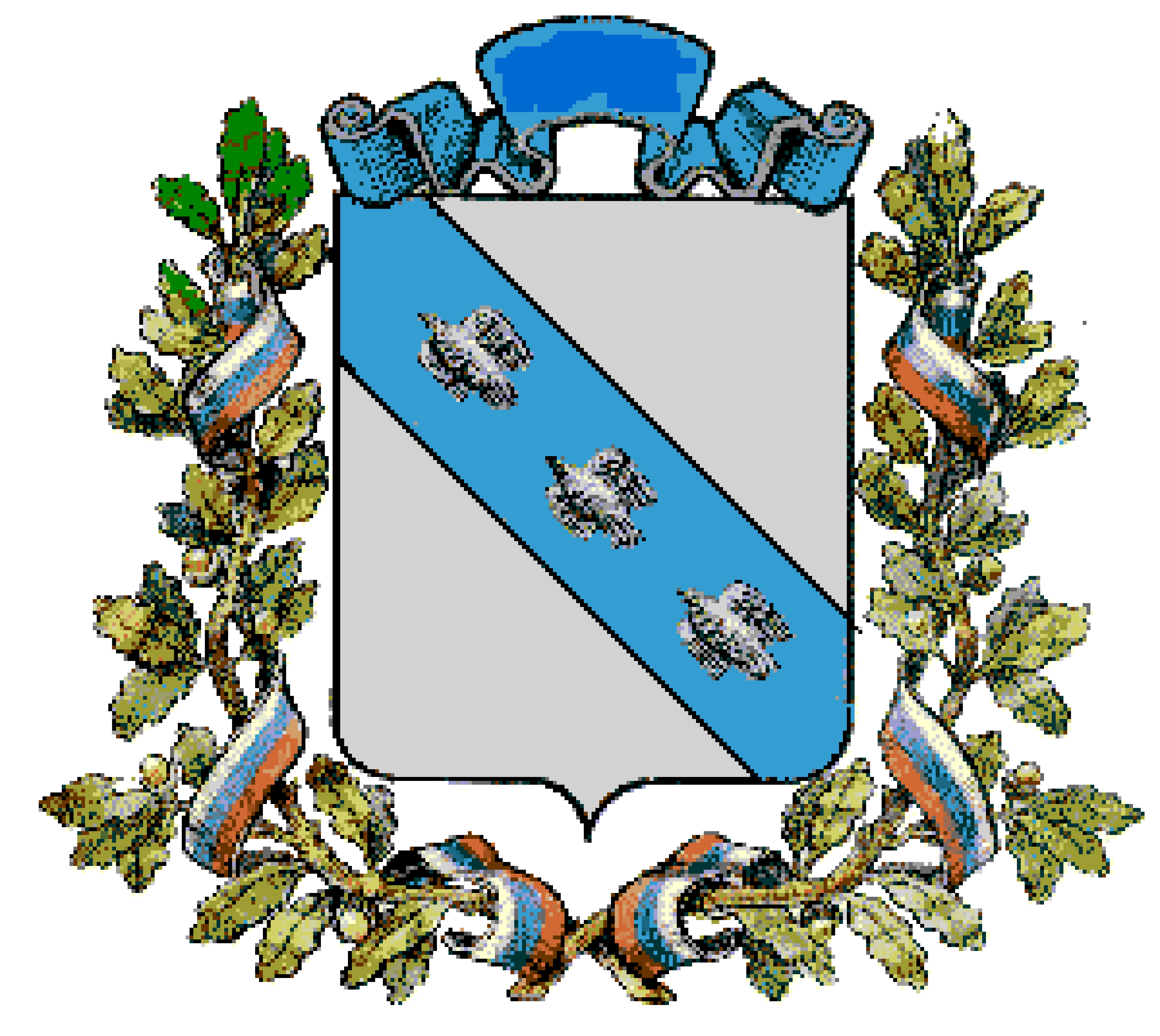 